Royal Thai Cat Club Inc.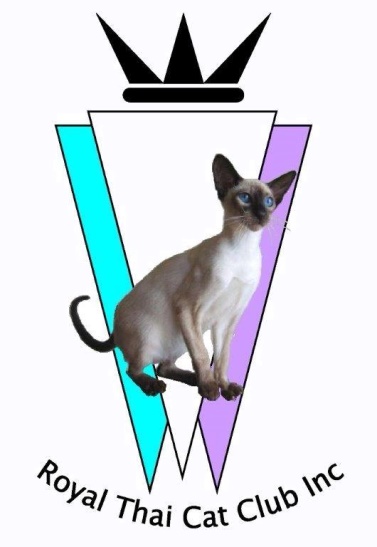 Affiliated with the Governing Council of the Cat Fancy (Aust & Vic) Inc.; Member Body of ACF“A Day in the Country” All breeds Championship Cat Show
Sunday August 27, 2017Open to all members of ACF and CCCA Affiliated BodiesWarragul Regional College55 Burke Street WARRAGUL VIC, 3820(Melway Ref: 46 D10)Show Manager / Returning Officer: 		Mrs Melanie Bennett 	0404 666 519 (outside business hours please!)						PO Box 8075, FERNTREE GULLY VIC, 3156						enquiries@rtccinc.org.auGCCFV Representative: 				TBAEntry Fees					Scheduled Times1 – 3 Cats $35 (RTCC Members $30)		Vetting: 		7:30 – 8:30AM4 or more $30 (RTCC Members $25)		Judging: 		9:15AM SHARPLitters: Please ask for special pricingSide Class Entry $5				Open to the public: 	10:00 – 3:00PMSorry, no hire cages for this show			Catalogues $8					NON GCCFV MEMBERS: Must supply a copy of CERTIFIED pedigree forAdvertising:					each cat entered, which must include registered number issued by theFull Page $12				controlling body of which the exhibitor is a financial member.Half Page $6				 Business Card $3			 The Show Committee reserves the right to refuse entries andEntries Close: August 9, 2017		change judging assignments if necessary. 
Status Changes by August 27, 2017NO status changes on the day			Proudly Sponsored By…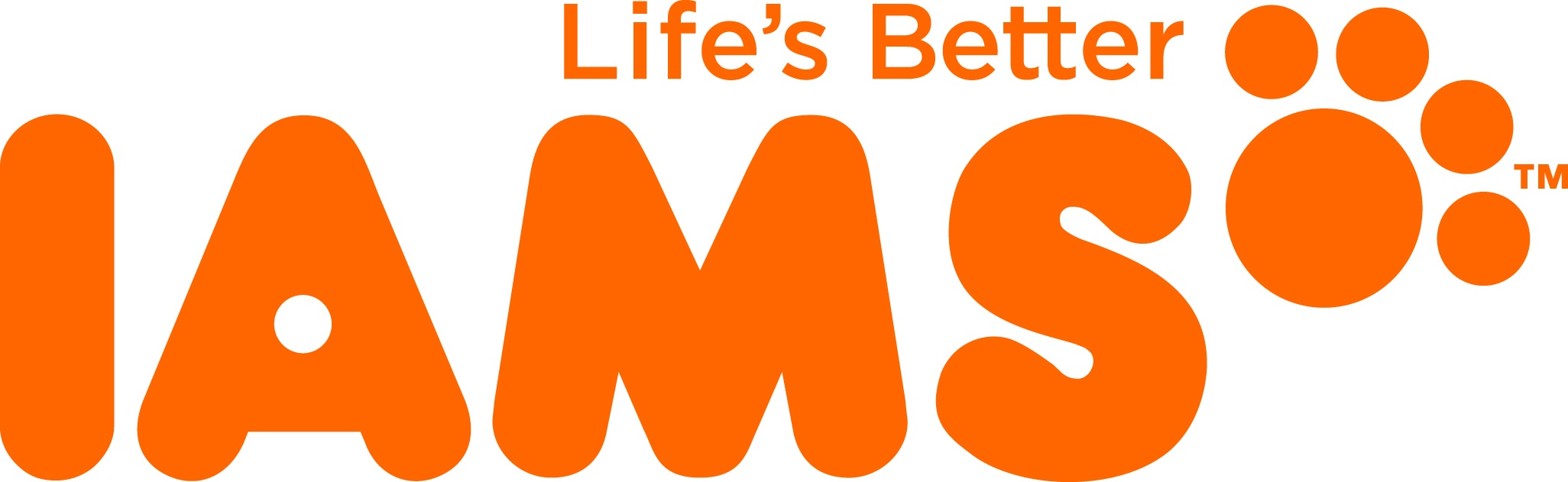 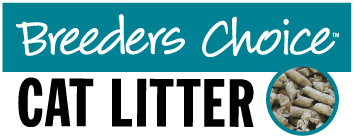 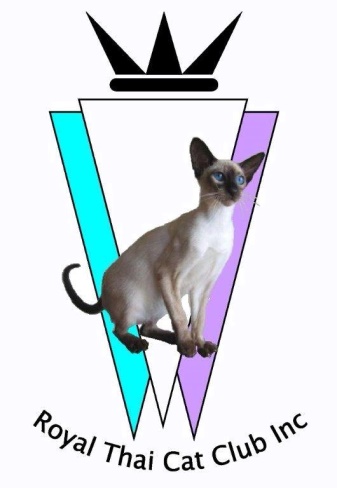 Royal Thai Cat Club Inc. 
Sunday August 27, 2017SUMARY SHEETARE YOU ABLE TO HELP WITH THIS SHOW, IF SO PLEASE TICK THE BOXES BELOW:SET UP: 	STEWARDING: 	TICKET ROOM:  	KITCHEN:  	RUNNER:  	PULL DOWN: SUMMARY OF CATS ENTERED 	Please Note: Vetting slips will be issued on your arrival at the show. Name of Exhibitor: 												I, the undersigned, hereby declare that the details on this form submitted by me are correct and that I have read and understood the rules of the show as set out in the show schedule. Signed: 											Catalogue: 	YES / NOGroup 1Group 2Group 3Group 4SPECIALTY GROUP 2 RINGSIDE CLASSESRing 1Janis Christison(QFA)Janis Christison(QFA)Janis Christison(QFA)Janis Christison(QFA)Incorporating Best Siamese (In memory of Kinaren Charles)3 Generation 

Veterans (7-9 Years, 10+ Years)Ring 2Nick Tricarico
(GCCFV)Nick Tricarico
(GCCFV)Nick Tricarico
(GCCFV)Nick Tricarico
(GCCFV)Sandra Weaver-Hall
(GCCFV)3 Generation 

Veterans (7-9 Years, 10+ Years)Ring 3Marlene Chasemore(FCCV)Cindy Grimes(GCCFV)Cindy Grimes(GCCFV)Cindy Grimes(GCCFV)All Group 2 entries automatically entered into Specialty ringSandra Weaver-Hall
(GCCFV)NumberCostTotalEntries: 1 to 3 Exhibits$35.00Entries: 1 to 3 Exhibits (Royal Thai Cat Club Members)$30.00Entries: 4 or more Exhibits$30.00Entries: 4 or more Exhibits (Royal Thai Cat Club Members)$25.00Side Class Entry – 3 Generation Ring$5.00Side Class Entry – Veterans (7-9 Years)$5.00Side Class Entry – Veterans (10+ Years)$5.00Catalogue:$8.00Advertising (Full Page)$12.00Advertising (½ Page)$6.00Advertising (Business Card)$3.00Trophy DonationFHRF DonationWhen paying by direct deposit you must attach the printed bank receipt with this form. Entries will be held until money appears in account. Please put your name in the description box so we can quickly and easily locate your payment. 

BSB:  083 218                 Account #:    833 871 724
Cheque payments to be made out too: Royal Thai Cat Club Inc. Total Amount EnclosedWhen paying by direct deposit you must attach the printed bank receipt with this form. Entries will be held until money appears in account. Please put your name in the description box so we can quickly and easily locate your payment. 

BSB:  083 218                 Account #:    833 871 724
Cheque payments to be made out too: Royal Thai Cat Club Inc. Total Amount EnclosedWhen paying by direct deposit you must attach the printed bank receipt with this form. Entries will be held until money appears in account. Please put your name in the description box so we can quickly and easily locate your payment. 

BSB:  083 218                 Account #:    833 871 724
Cheque payments to be made out too: Royal Thai Cat Club Inc. Total Amount EnclosedName of Exhibit (Please use full registered name)SexCat/Kitten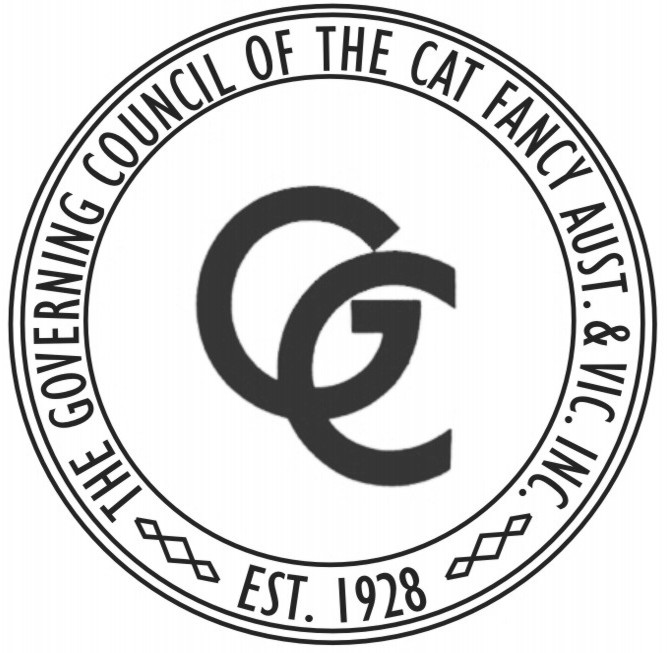 GCCFV SHOW ENTRY FORM  Please fill in all sections so that the show paperwork can be done correctlyGCCFV SHOW ENTRY FORM  Please fill in all sections so that the show paperwork can be done correctlyGCCFV SHOW ENTRY FORM  Please fill in all sections so that the show paperwork can be done correctlyBreed:Breed:EMS Code::Rego No:Rego No:Title (if any)Title (if any)Title (if any)Class Entered:Class Entered:Name of Cat:Name of Cat:Name of Cat:Date of Birth:Date of Birth:Colour:Colour:Colour:Sex:Sex:Sire:Sire:Sire:Sire:Sire:Dam:Dam:Dam:Dam:Dam:Breeder:Breeder:Breeder:Owner:Owner:Owner:Member No:Member No:Cage Size (please circle)       Own Medium           Own Double             Medium             Tall Medium              Med            Tall Med              DoubleCage Size (please circle)       Own Medium           Own Double             Medium             Tall Medium              Med            Tall Med              DoubleCage Size (please circle)       Own Medium           Own Double             Medium             Tall Medium              Med            Tall Med              DoubleCage Size (please circle)       Own Medium           Own Double             Medium             Tall Medium              Med            Tall Med              DoubleCage Size (please circle)       Own Medium           Own Double             Medium             Tall Medium              Med            Tall Med              DoubleI hereby certify, as the bona fide owner/lessee, that the particulars of the above cat are true & correct and that I am entering this show at my own risk.Signed …………………………………………………………………..………  Date……/……/……I hereby certify, as the bona fide owner/lessee, that the particulars of the above cat are true & correct and that I am entering this show at my own risk.Signed …………………………………………………………………..………  Date……/……/……I hereby certify, as the bona fide owner/lessee, that the particulars of the above cat are true & correct and that I am entering this show at my own risk.Signed …………………………………………………………………..………  Date……/……/……I hereby certify, as the bona fide owner/lessee, that the particulars of the above cat are true & correct and that I am entering this show at my own risk.Signed …………………………………………………………………..………  Date……/……/……I hereby certify, as the bona fide owner/lessee, that the particulars of the above cat are true & correct and that I am entering this show at my own risk.Signed …………………………………………………………………..………  Date……/……/……GCCFV SHOW ENTRY FORM  Please fill in all sections so that the show paperwork can be done correctlyGCCFV SHOW ENTRY FORM  Please fill in all sections so that the show paperwork can be done correctlyGCCFV SHOW ENTRY FORM  Please fill in all sections so that the show paperwork can be done correctlyBreed:Breed:EMS Code::Rego No:Rego No:Title (if any)Title (if any)Title (if any)Class Entered:Class Entered:Name of Cat:Name of Cat:Name of Cat:Date of Birth:Date of Birth:Colour:Colour:Colour:Sex:Sex:Sire:Sire:Sire:Sire:Sire:Dam:Dam:Dam:Dam:Dam:Breeder:Breeder:Breeder:Owner:Owner:Owner:Member No:Member No:Cage Size (please circle)       Own Medium           Own Double             Medium             Tall Medium              Med            Tall Med              DoubleCage Size (please circle)       Own Medium           Own Double             Medium             Tall Medium              Med            Tall Med              DoubleCage Size (please circle)       Own Medium           Own Double             Medium             Tall Medium              Med            Tall Med              DoubleCage Size (please circle)       Own Medium           Own Double             Medium             Tall Medium              Med            Tall Med              DoubleCage Size (please circle)       Own Medium           Own Double             Medium             Tall Medium              Med            Tall Med              DoubleI hereby certify, as the bona fide owner/lessee, that the particulars of the above cat are true & correct and that I am entering this show at my own risk.Signed …………………………………………………………………..………  Date……/……/……I hereby certify, as the bona fide owner/lessee, that the particulars of the above cat are true & correct and that I am entering this show at my own risk.Signed …………………………………………………………………..………  Date……/……/……I hereby certify, as the bona fide owner/lessee, that the particulars of the above cat are true & correct and that I am entering this show at my own risk.Signed …………………………………………………………………..………  Date……/……/……I hereby certify, as the bona fide owner/lessee, that the particulars of the above cat are true & correct and that I am entering this show at my own risk.Signed …………………………………………………………………..………  Date……/……/……I hereby certify, as the bona fide owner/lessee, that the particulars of the above cat are true & correct and that I am entering this show at my own risk.Signed …………………………………………………………………..………  Date……/……/……GCCFV SHOW ENTRY FORM  Please fill in all sections so that the show paperwork can be done correctlyGCCFV SHOW ENTRY FORM  Please fill in all sections so that the show paperwork can be done correctlyGCCFV SHOW ENTRY FORM  Please fill in all sections so that the show paperwork can be done correctlyBreed:Breed:EMS Code::Rego No:Rego No:Title (if any)Title (if any)Title (if any)Class Entered:Class Entered:Name of Cat:Name of Cat:Name of Cat:Date of Birth:Date of Birth:Colour:Colour:Colour:Sex:Sex:Sire:Sire:Sire:Sire:Sire:Dam:Dam:Dam:Dam:Dam:Breeder:Breeder:Breeder:Owner:Owner:Owner:Member No:Member No:Cage Size (please circle)       Own Medium           Own Double             Medium             Tall Medium              Med            Tall Med              DoubleCage Size (please circle)       Own Medium           Own Double             Medium             Tall Medium              Med            Tall Med              DoubleCage Size (please circle)       Own Medium           Own Double             Medium             Tall Medium              Med            Tall Med              DoubleCage Size (please circle)       Own Medium           Own Double             Medium             Tall Medium              Med            Tall Med              DoubleCage Size (please circle)       Own Medium           Own Double             Medium             Tall Medium              Med            Tall Med              DoubleI hereby certify, as the bona fide owner/lessee, that the particulars of the above cat are true & correct and that I am entering this show at my own risk.Signed …………………………………………………………………..………  Date……/……/……I hereby certify, as the bona fide owner/lessee, that the particulars of the above cat are true & correct and that I am entering this show at my own risk.Signed …………………………………………………………………..………  Date……/……/……I hereby certify, as the bona fide owner/lessee, that the particulars of the above cat are true & correct and that I am entering this show at my own risk.Signed …………………………………………………………………..………  Date……/……/……I hereby certify, as the bona fide owner/lessee, that the particulars of the above cat are true & correct and that I am entering this show at my own risk.Signed …………………………………………………………………..………  Date……/……/……I hereby certify, as the bona fide owner/lessee, that the particulars of the above cat are true & correct and that I am entering this show at my own risk.Signed …………………………………………………………………..………  Date……/……/……